Clinical Child and Adolescent Psychology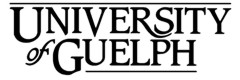 Supplemental Letter of RecommendationThis document needs to be forwarded to any Referees who can speak to your ability as a Clinician.This area is to be completed by applicant.Applicant’s Surname or family name (please print):_______________________________________Given Names: __________________________________________________8This area below is to be completed by referee.Students in our clinical training will be dealing with people on a professional one-to-one basis early on and throughout their studies. We would appreciate your ratings on the suitability of the applicant for working with people as a clinician. For each item below, select one box to indicate what best reflects your opinion about the candidate’s competence in relation to other students at a similar stage of training with whom you have had experience.  When necessary, select “Cannot Judge”.Please select one overall rating summarizing your opinion about this applicant’s suitability for clinical work:	The University of Guelph reaffirms section 1 of the Ontario Human Rights Code, 1981. which prohibits discrimination on the grounds of race, ancestry, place of origin, colour, ethnic origin, citizenship, creed, sex, sexual orientation, handicap, age, marital or family status. All assessment forms are confidential and information will not be released to the applicant.Name of Referee:_______________________Signature of Referee:_____________________Date:__________Position and Department:_________________________________Phone#:__________________________Institution and Address:____________________________________________________________________THANK YOU for completing this form!Please save and submit directly to the psycgpa@uoguelph.ca (no later than December 1)Subject:  CCAP Reference: Applicant’s last name, first nameFOR EACH ITEM SELECT ONE RATINGLOWMODERATEHIGHCANNOT JUDGE1Ability to function under stress2Emotional maturity3Sensitivity to others4Awareness of own effect on others5Ability to view issues objectively6Verbal communication skills7Empathy and capacity to provide support8Appropriateness of social behaviours9Receptiveness to negative feedback10Responsiveness to constructive criticism11Ethically appropriate behaviourStatement of applicants suitabilitySelect ONEI have not had enough contact with the applicant to make such a judgementI have serious reservationsI have a mild reservationI have no reservations